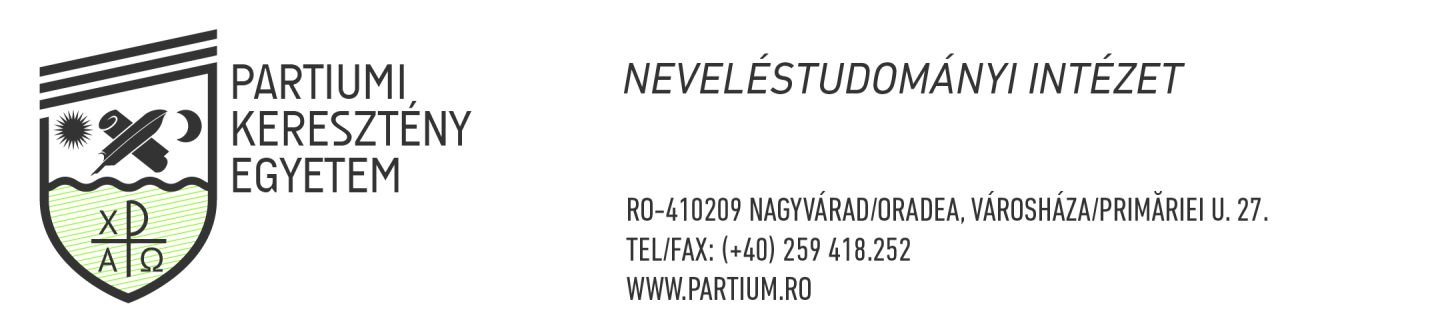 Záróvizsga módszertana 2020Tanárképző Intézet végzős mesteris hallgatói részéreA pedagógiai modul II. szintjének záróvizsgája egy portfolió elkészítéséből és ennek bemutatásából áll.A portfóliónak az alábbi dokumentumokat kell tartalmaznia:három óravázlat (lecketerv),két felmérő és a hozzájuk tartózó javítókulcsok (egy szummatív és egy formatív),3–5 oldalas esszé, amelynek témáját a tanárképzés II. szintjének tantárgyai alapján szabadon válassza meg a hallgató.A portfóliónak tartalmaznia kell címoldalt is, valamint tartalomjegyzéket. A dokumentumokat olyan nyelven készítsék, amelyiken várhatóan tanítani fognak, de a portfólió bemutatása magyarul történik. Formai követelmények: TNR betűtípus,12-es méret, 1,5-ös sorköz, A4-es lapon.Beiratkozáshoz szükséges:kérvény,a portfóliót beiratkozást megelőzően PDF formátumban a partiumdpp@gmail.com e-mail címre küldeni1,a tanárképzés teljes tandíjának kifizetését igazoló számla fénymásolata.Beiratkozás záróvizsgára: 2020. június 1.-5. között.A záróvizsga időpontja: 2020. június 19.,  9 óra.Vizsgabizottság:    Elnök: a Tanárképző Intézet vezetője				Tagok: két oktató, aki a módszertani képzésben részt vesz.1  A vizsga napján a hallgató hozza magával a portfólió nyomtatott változatát is, de a bemutatás végeztével ez nála marad.A záróvizsga átlaga legalább 6,00-os kell legyen.A záróvizsga értékelési szempontjai MA, PG:Portfólió (70 pont) - szóbeli védés (20 pont):lecketervek (fejléc és óra momentumai, 5-5 pont x 3)	30pont szummatív felmérő (szummatív jellegű változatos feladatok)	10pont hozzákapcsolódó részletes javítókulcs		5pont formatív felmérő (formatív jellegű változatos feladatok)	10pont hozzákapcsolódó részletes javítókulcs		5pont esszé (témaválasztás 3 pont, kidolgozás 5 pont, szerkesztés 2 pont)              10 pontbemutató	10 pontvédés (kérdésekre adott válaszok)	10 pontHivatalból	10 pontÖSSZESEN	100 pontNeveléstudományi IntézetDr. Borbely Iuliana, igazgató